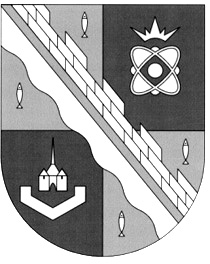 администрация МУНИЦИПАЛЬНОГО ОБРАЗОВАНИЯ                                        СОСНОВОБОРСКИЙ ГОРОДСКОЙ ОКРУГ  ЛЕНИНГРАДСКОЙ ОБЛАСТИпостановлениеот 20/11/2020 № 2334О внесении изменений в постановление администрации Сосновоборского городского округа от 31.05.2016 № 1318 «Об участии граждан в охране общественного порядка на территории муниципального образования Сосновоборский городской округ Ленинградской области» 	В целях оперативной работы штаба, администрация Сосновоборского городского округа п о с т а н о в л я е т:1. Внести изменение в постановление администрации Сосновоборского городского округа от 31.05.2016 № 1318 «Об участии граждан в охране общественного порядка на территории муниципального образования Сосновоборский городской округ Ленинградской области»:1.1. Пункт 4.3 Положения о штабе народной дружины муниципального образования Сосновоборский городской округ Ленинградской области, изложить в следующей редакции:«4.3. В состав штаба добровольной народной дружины муниципального образования Сосновоборский городской округ Ленинградской области входит: 	- начальник штаба - Заместитель главы администрации по безопасности, правопорядку и организационным вопросам;	- заместитель начальника штаба - Начальник ОМВД России по г.Сосновый Бор Ленинградской области (по согласованию);	- члены штаба - начальник отдела УУП и ПДН ОМВД России по г.Сосновый Бор Ленинградской области (по согласованию), председатель комитета по общественной безопасности и информации администрации, начальник отдела общественной безопасности комитета по общественной безопасности и информации администрации, командир добровольной народной дружины, депутат совета депутатов муниципального образования Сосновоборский городской округ Ленинградской области (по согласованию)».	2. Общему отделу администрации (Смолкина М.С.) обнародовать настоящее постановление на электронном сайте городской газеты «Маяк». 	3. Отделу по связям с общественностью (пресс-центр) комитета по общественной безопасности и информации администрации (Никитина В.Г.) разместить настоящее постановление на официальном сайте Сосновоборского городского округа.	4. Настоящее постановление вступает в силу со дня официального обнародования.5. Контроль за исполнением настоящего постановления возложить на заместителя главы администрации по безопасности, правопорядку и организационным вопросам Колгана А.В.Глава Сосновоборского городского округа                                           	 М.В. Воронков